   Primary 2                                        week beginning 24.1.2022 Just thought you would like to know about some of the work we will be covering this week in class. It would be really helpful if you could go over spelling words, our phoneme and some number facts.Spelling words:revision weekblue best number otherwhat soon many bookPhoneme: revision week oo or ew or ueaw or auCan you find these sounds in a book, newspaper or a recipe?Ways to make the number:39 and 40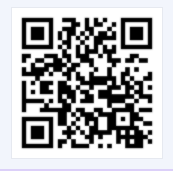 Spelling words:revision weekblue best number otherwhat soon many bookPhoneme: revision week oo or ew or ueaw or auCan you find these sounds in a book, newspaper or a recipe?Money: I can identify all coins up to 20p. I can use coins to at least 20p to pay for items.https://www.topmarks.co.uk/money/toy-shop-moneyPaths“Sharing is Caring”It is a win win situation!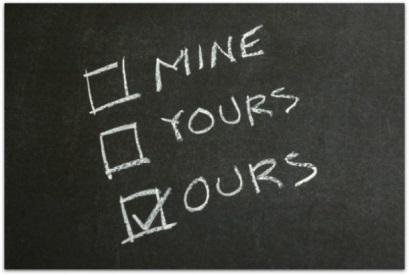 Literacy  This month we will be focusing on the Scots language! 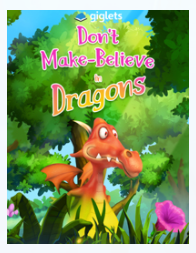 Reading :  LOG ONTO GIGLETS! I have left a job there for you!                                        www.giglets.com Literacy  This month we will be focusing on the Scots language! Reading :  LOG ONTO GIGLETS! I have left a job there for you!                                        www.giglets.com 